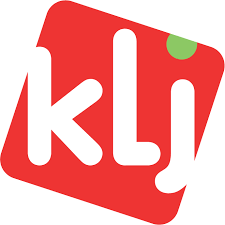 Maandlijst februari - maart 2020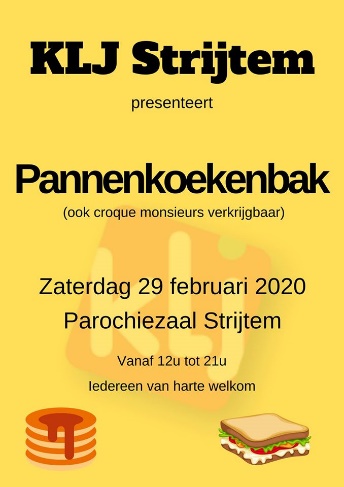 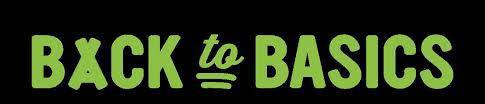 Jaarthema 2019 – 2020Algemene informatieAls je nog niet ingeschreven bent neem je zo snel mogelijk contact op met iemand van de leiding om dit in orde te brengen!Betaal zo snel mogelijk het lidgeld van jullie kinderen, anders zijn ze niet verzekerd tijdens de activiteiten.Heb je nog geen KLJ sjaaltje, T-shirt of pull? Koop er snel een aan bij Laure, de kledingverantwoordelijke. Het dragen van sjaaltje en T-shirt is verplicht bij elke activiteit!Alle activiteiten gaan door van 14 uur tot 17 uur aan de KLJ lokalen tenzij anders vermeld.Schrijf deze datums alvast in jullie agendaZaterdag 29 februariOok dit jaar zal KLJ Strijtem weer hun jaarlijkse Pannenkoekenbak organiseren. Iedereen welkom om een lekkere toast of een verse pannenkoek te komen eten .Nog even de groepsverantwoordelijken op een rijtjeKabouchen: Thibaut, Celine, Eva, MartheGroepsverantwoordelijke: Thibaut (0474/ 11 52 82)Woudlopers en Nijntjes: Elene, Joachim, Thomas DB, SimGroepsverantwoordelijke: Joachim (0486/ 13 12 94)Strippen en Stroppen: Thomas V, Femke, Laure, JibbeGroepsverantwoordelijke: Femke (0491/ 59 40 89)Trippers: An-Sofie, Jef, JanGroepsverantwoordelijke: Jan (0497/ 31 34 55)Zjielen en Vedetten: Alana, Tiemen, JarlGroepsverantwoordelijke: Alana (0472/ 97 39 80)Kabouchen (leiding: Thibaut, Celine, Eva, Marthe)Zondag 2 februariVandaag gaan we schaatsen! Jullie worden om 9.30 uur verwacht aan de schaatsbaan in Liedekerke en mogen daar om 12.15 opnieuw worden opgehaald. Trek warme kleren aan en neem een paar extra sokken mee, handschoenen en een muts. Tot dan! 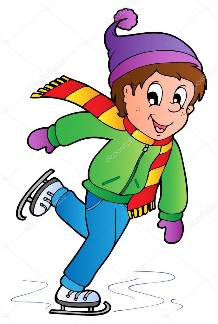 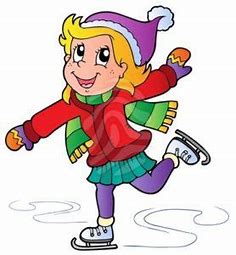 Zondag 9 februariVandaag zal er geen activiteit doorgaan, jullie leiding is op leidingsweekend om een super leuk KLJ kamp voor jullie voor te bereiden!Zondag 16 februariWe hebben al ondervonden dat jullie zeer creatief zijn, daarom zullen we vandaag knutselen. Wat we gaan knutselen blijft nog een verrassing maar wat jullie wel al mogen weten is dat jullie kledij moeten aandoen die tegen een stootje kan.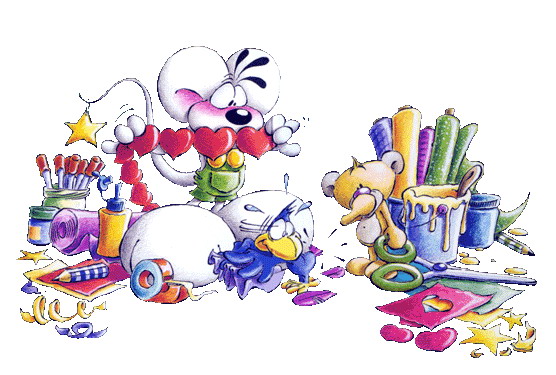 Zondag 23 februariVolgende week gaat onze jaarlijkse pannenkoekenbak door en dat moet heel het dorp weten. Vandaag is het kaartenverkoop, we gaan op stap in het dorp om zo veel mogelijk kaarten voor de pannenkoekenbak te verkopen. Hopelijk komen jullie allemaal!Zondag 1 maartVandaag zal er geen activiteit doorgaan omdat jullie leiding volop bezig is met de pannenkoekenbak. Deze zal doorgaan op zaterdag 29 februari in de Parochiezaal in Strijtem.Zaterdag 7 maartVanavond spelen we het grote Fret Kroket spel! Let op voor deze activiteit moet je een echte slimmerik of een heuse krokettenfretter zijn. De activiteit zal doorgaan van 18.00 uur tot 20.00 uur. Je hoeft thuis nog niet te eten want bij ons zullen er kroketten in overvloed zijn.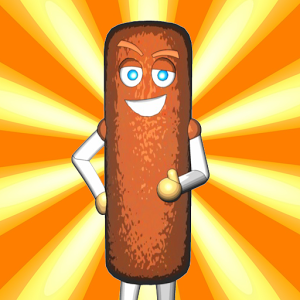 Zaterdag 14 en zondag 15 maartDit weekend mogen de Kabouchen een nachtje in de KLJ lokalen overnachten om het kampgevoel al eens op te snuiven. Jullie worden zaterdagavond om 17.00 uur aan de lokalen verwacht en zondag om 14.00 uur mogen jullie terug worden opgehaald. Zaterdagavond moeten jullie thuis nog niets eten want Bautje zal lekker voor jullie koken!Gelieve ten laatste tegen zondag 8 maart te laten weten of je naar het weekend komt zodat we tijdig onze boodschappen kunnen doen. Hiervoor mag je een mailtje sturen naar marthetimmermans@hotmail.be . Indien er nog vragen zijn mag je ons altijd contacteren, hier nog eens het nummer van onze groepsverantwoordelijke: 0474/ 11 52 82.Deze spullen moeten jullie zeker meenemen:VelbedjeSlaapzakEventueel een extra dekentje en een kussentjePyjamaTandenborstel en tandpastaWashandje, handdoekje en ander noodzakelijk toiletgeriefVuile schoenen voor buiten en pantoffels voor binnenProper ondergoed en reserve klerenHun knuffeltje als ze niet zonder kunnen slapen Zondag 22 maartVandaag gaan we naar de Josan, een binnenspeeltuin in Ternat. We verwachten jullie om 14.00 uur aan de ingang van de speeltuin en om 17.00 uur mogen jullie terug worden opgehaald. De leiding zal een hapje en een drankje voorzien.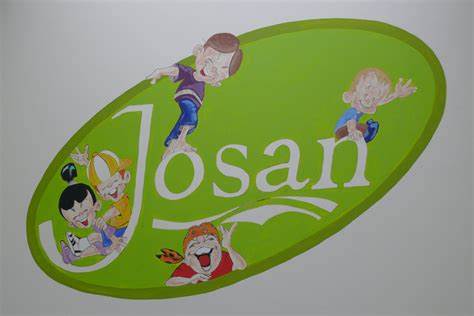 Adres: Assesteenweg 398, B1741 Wambeek
Zondag 29 maartBalspelen! Vandaag spelen we enkel spelletjes die iets te maken hebben met een bal zoals voetbal, trefbal, honkbal, bowlen en nog vele andere varianten. Woudlopers & Nijntjes (leiding: Elene, Joachim, Thomas DB, Sim)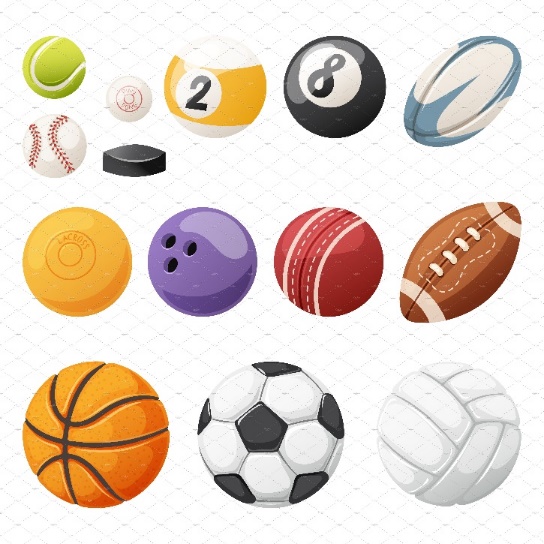 Zondag 2 februari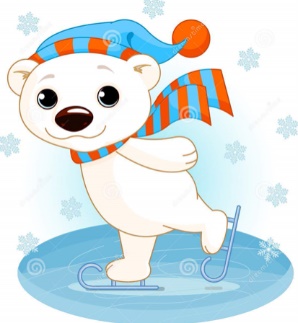 Vandaag gaan we schaatsen! Jullie worden om 9.30 uur verwacht aan de schaatsbaan in Liedekerke en mogen daar om 12.15 opnieuw worden opgehaald. Trek warme kleren aan en neem een paar extra sokken mee, handschoenen en een muts. Tot dan!   Zondag 9 februari       Deze zondag zal er geen activiteit zijn.Zondag 16 februari    Deze namiddag spelen we één tegen allen, jullie zullen verschillende kleine opdrachtjes tot een goed einde moeten brengen. Wij zijn alvast benieuwd!Zondag 23 februari    Deze zondag spreken we met z’n allen af om reclame te maken voor onze pannenkoekenbak! Vandaag gaan we zoveel mogelijk kaartjes verkopen voor onze pannenkoekenbak. Hopelijk zijn jullie massaal aanwezig.Zaterdag 29 februariKLJ Strijtem nodigt u uit voor hun Pannenkoekenbak op zaterdag 29 februari 2020 in de Parochiezaal in Strijtem. Kom smullen van vers gebakken pannenkoeken, verschillende soorten croques en een lekker ijsje met een tasje koffie. 

Iedereen is van harte welkom vanaf 12u, maar om 21u sluiten onze deuren.
Er zal ook dit jaar met de bankkaart betaald kunnen worden! 

OPGELET: de Pannenkoekenbak vindt plaats op zaterdag en niet op zondag. 

Tot dan, de leiding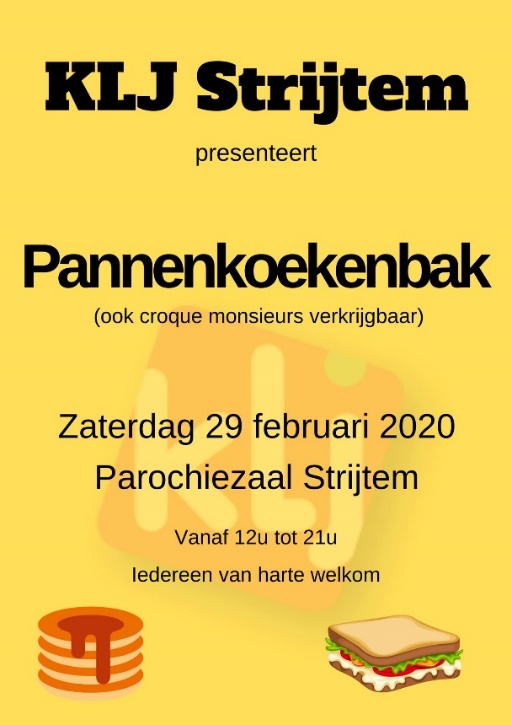 Zaterdag 7 maart    Tijd om onze hersentjes eens te trainen, vandaag gaan jullie de uitdaging aan om zoveel mogelijk vragen juist te kunnen beantwoorden in onze enige echte KLJ quiz. De activiteit gaat door van 14u tot 17u, opgelet deze is uitzonderlijk op een zaterdag.Zondag 15 maartVandaag laten we jullie kennis maken met nog nooit eerder gespeelde balspelen. Bereid jullie maar voor op een stevige namiddag vol nieuwe en kei leuke spelletjes! Zondag 22 maart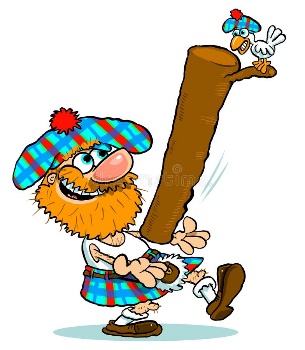 Haal jullie kilt uit de kast en bereid jullie voor op een zware namiddag van balken gooien en touwtrekken want vandaag gaan jullie deelnemen aan de enige echte Highland games. Vrijdag 27, zaterdag 28 en zondag 29 maartEINDELIJK!!! Het moment waar jullie allemaal al zo lang naar uit hebben gekeken! We gaan op weekend. De locatie wordt later nog meegedeeld.Wat moet je zeker meenemen??Luchtmatras/veldbed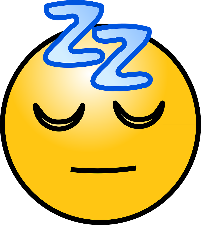 SlaapzakExtra dekentjePyjamaToiletzak: tandenborstel, tandpasta, kam/borstel, ...Kleine handdoek, washandje,...Propere klerenHopelijk mogen we jullie allemaal verwachten! Stuur zeker een e-mail voor zondag 15 maart, om te bevestigen als je komt, naar elenetimmermans@hotmail.be. Indien je nog vragen hebt mag je ons ook steeds contacteren.Strippen & Stroppen (leiding: Thomas V, Femke, Laure, Jibbe)Zondag 2 februariBrrr... trek je dikke kousen en handschoen alvast aan want vandaag gaan we schaatsen! We spreken af om 9.30u aan de schaatsbaan in liedekerke. Na enkele uurtjes jullie benen te trainen mogen jullie weer naar jullie warme huisje. Jullie ouders mogen jullie ophalen aan de schaatsbaan om 12.15u.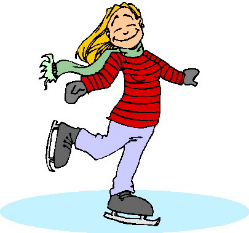 zondag 9 februariJammer genoeg is het geen KLJ dit weekend. Jullie leiding is namelijk op weekend om het allerleukste kamp van het jaar voor te bereiden! Tot volgende week!
Zaterdag 15 februariVandaag spelen we het Grote Fret Kroket spel. We gaan er op los quizzen en lekker veel kroketten eten. “Niet te veel eten thuis” is dus de boodschap! We verwachten jullie om 18u en om 20u mogen jullie met rondgegeten buikjes worden opgehaald. 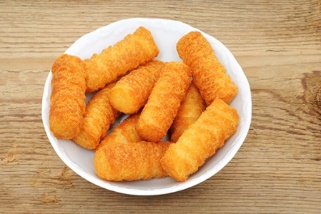 Zondag 23 februari 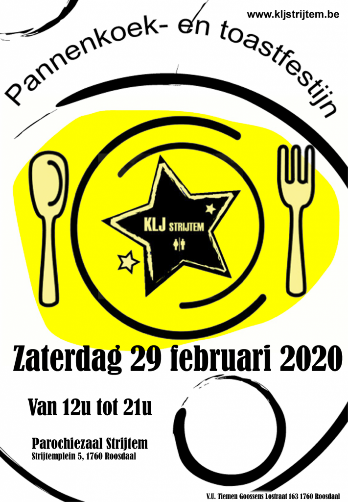 Oefen je babbeltechnieken alvast want die skills heb je zeker nodig bij de kaartenverkoop. Vandaag gaan we deur aan deur kaartjes verkopen voor ons jaarlijks pannenkoek- en toastfestijn dat dit jaar op 29 februari valt. Zaterdag 29 februariVandaag is het de mega super coole Pannenkoekenbak! Kom allemaal smullen van een lekkere pannenkoek of toast in de parochiezaal. Jullie zijn van harte welkom vanaf 12u, maar om 21u sluiten de deuren.Zondag 8 maartVandaag worden Felien en Loewie (de kindjes van Charlotte en Maarten, jullie kookies) gedoopt. Als leiding gaan wij hen nog eens extra feliciterenen op deze bijzondere dag. We kunnen dus helaas geen activiteit geven. Tot volgende week!Zaterdag 14 maartVandaag zal er helaas geen activiteit doorgaan.Zondag 22 maartBob de Bouwer, kunnen wij het maken,
Bob de Bouwer, nou en of! 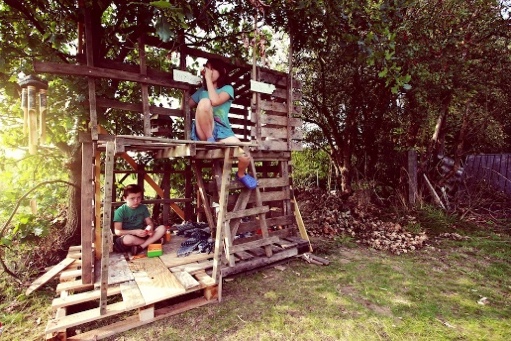 Schud jullie handen maar uit jullie mouwen want vandaag gaan we het coolste, mooiste en avontuurlijkste kamp bouwen dat er bestaat waar we nog een heel jaar in kunnen spelen, babbelen en lachen.Zaterdag 28 maartVandaag gaan we zakjes met paaseitjes maken om te verkopen. 
Met de winst gaan we dit jaar naar Plopsaland! Kom dus zeker een handje toestekken, hoe meer we verdienen, hoe meer we jullie in Plopsaland in de watten kunnen leggen. De activiteit zal doorgaan van 14u tot 17u. Na afloop mogen jullie ouders als eerste een zakje komen uitkiezen om te kopen. 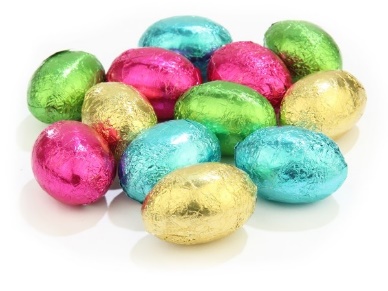 Zondag 29 maartNa afloop van de activiteiten van de andere groepen om 17u gaat jullie liefste leiding de rest van de paaseitjes verkopen. Jullie zijn om iets voor 17u zeker welkom om ons een handje toe te steken. 14, 15, 16 april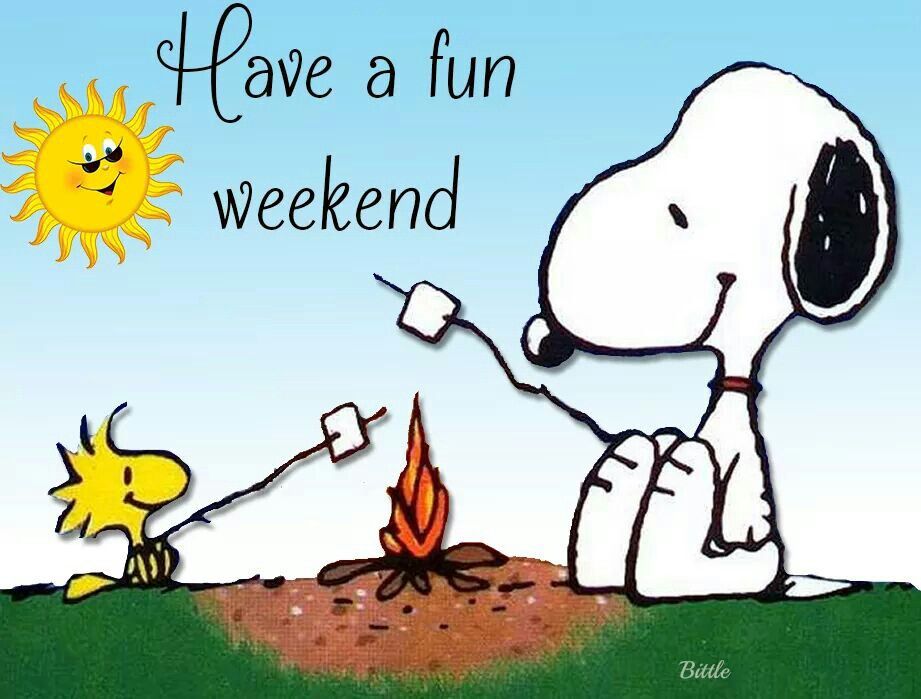 !KEEP THE DATE! Tijdens deze 3 dagen gaan wij samen met jullie op weekend! Het wordt een fantastisch leuk weekend dus hou deze datum zeker vrij. De details volgen in de volgende maandlijst. Trippers (leiding: An-Sofie, Jef, Jan)Zondag 2 februariVandaag gaan we schaatsen! Jullie worden om 9.30 uur verwacht aan de schaatsbaan in Liedekerke en mogen daar om 12.15 opnieuw worden opgehaald. Trek warme kleren aan en neem een paar extra sokken mee, handschoenen en een muts. Tot dan! Zondag 9 februariVandaag zal er geen activiteit doorgaan, jullie leiding is op leidingsweekend om een super leuk KLJ kamp voor jullie voor te bereiden!Zondag 16 februariWeet jij de gekste weetjes en kan jij onze aartsmoeilijke raadsels oplossen? Hou je maar al klaar voor onze Super Deluxe KLJ surprise quizzzz en breng vooral je super slimme brein mee!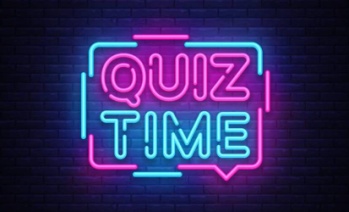 Zondag 23 februariVolgende week gaat onze jaarlijkse pannenkoekenbak door en dat moet heel het dorp weten. Vandaag is het kaartenverkoop, we gaan op stap in het dorp om zo veel mogelijk kaarten voor de pannenkoekenbak te verkopen. Hopelijk komen jullie allemaal!Zondag 1 maartVandaag zal er geen activiteit doorgaan omdat jullie leiding volop bezig is met de pannenkoekenbak. Deze zal doorgaan op zaterdag 29 februari in de Parochiezaal in Strijtem.Zaterdag 7 maartJullie kennen ongetwijfeld de quote uit de film Ratatouille: "Iedereen kan koken!". Dat gaan we vandaag eens goed bewijzen. Om 16u verwachten we jullie aan het lokaal met jullie schorten en koksmutsen, en om 19u mogen jullie met een gevuld buikje weer naar huis.Vrijdag 13 tot zondag 15 maartEINDELIJK!!! Het moment waar jullie allemaal al zo lang naar uit hebben gekeken, weekend!Adres: Jeugdheem Strijland, Strijlandstraat 59b, 1755 StrijlandWat moet je zeker meenemen??- Luchtmatras/veldbed
- Slaapzak
- Pyjama
- Toiletzak: tandenborstel, tandpasta, kam/borstel, ...
- Kleine handdoek, washandje,...
- Propere klerenHopelijk mogen we jullie allemaal verwachten! Stuur zeker een e-mail voor 6 maart om te bevestigen of je komt naar jan-de-backer@hotmail.com. Indien je nog vragen hebt mag je ons ook steeds contacteren.De prijs voor dit weekend zit al in jullie inschrijvingsgeld, dus jullie moeten nu niet meer betalen. Zondag 22 maartVandaag hebben wij een verrassingsactiviteit in petto voor jullie. Zijn jullie benieuwd naar wat we gaan doen? Kom dan zeker af! We kunnen alvast verklappen dat het mega tof zal worden.  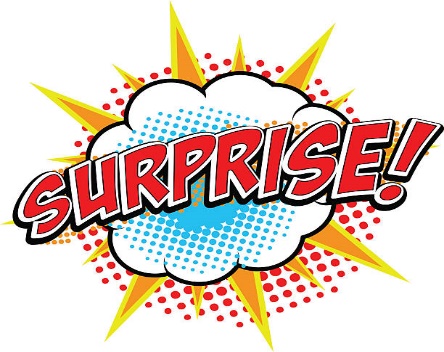 Zondag 29 maartVandaag gaan we een flinke dosis goede karma verzamelen en samen Strijtem nog mooier maken! Trek je stapschoenen aan want wij gaan op pad om al het afval te verzamelen dat door stoute mensen in de natuur is gegooid. Je favoriete leiding zal jullie dan ook vanalles bijleren over wat de impact is van sluikstorten voor het milieu. De gemeente zal ons voorzien van grijpstokken en vuilniszakken. 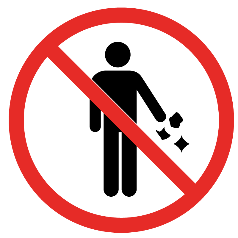 Zjielen & Vedetten (leiding: Alana, Tiemen, Jarl)Vrijdag 31 januari 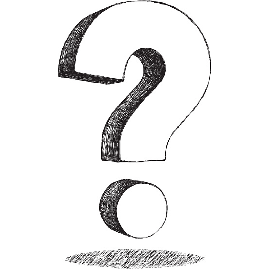 De leefweek komt steeds dichterbij en jullie hebben vast nog heel wat vragen. Daarom ontvangen wij jullie graag samen met jullie ouders om 21 uur in de lokalen voor een infomoment met allerlei praktische informatie en de kans om al jullie vragen te stellen. Zondag 2 februari 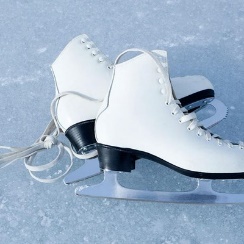 Naar jaarlijkse traditie gaan we gaan schaatsen deze voormiddag. Kan jij al een pirouette? Vandaag komen we er achter! Vergeet zeker geen handschoenen aan te doen! We spreken af om 9.30 uur aan de schaatsbaan in Liedekerke. Om 12u15 mogen jullie daar weer opgepikt worden.Zondag 9 februari Vandaag is het jammer genoeg geen activiteit aangezien jullie liefste leiding op leidingsweekend is om een super cool kamp voor te bereiden. Zondag 16 februari tot en met vrijdag 20 februari 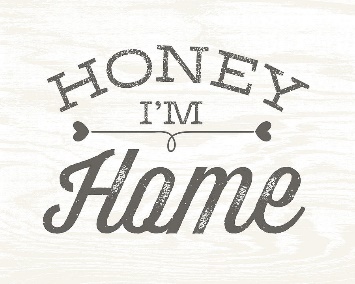 Het moment waar jullie zo lang naar hebben uitgekeken is eindelijk daar, deze week organiseren we een leefweek. We verwachten jullie zondagavond 16 februari om 19 uur met alle spulletjes die jullie nodig hebben om een weekje in de lokalen te wonen. Vrijdag na school mogen jullie alles terug inpakken en weer naar jullie knusse huisje terugkeren. Zondag 23 februari Volgende week is het Pannenkoekenbak, daarom is het deze week natuurlijk tijd voor de traditionele kaartenverkoop. We verwachten jullie van 14 uur tot 17 uur om samen met ons van deur tot deur te gaan met onze alom bekende gele kaartjes.Zaterdag 29 februari Vandaag is het onze jaarlijkse Pannenkoekenbak, opnieuw op een zaterdag. We rekenen dan ook op jullie als oudste groep om een handje toe te steken. Nodig ook zeker jullie hele familie uit om een lekkere pannenkoek of croque te komen eten. 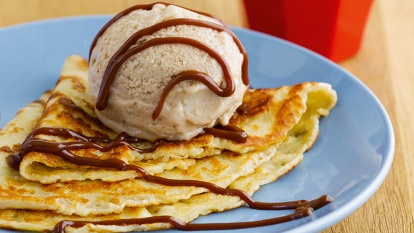 Zaterdag 7 maart 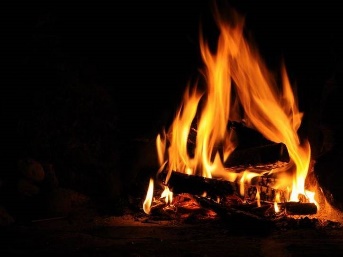 Ons vorige winterkampvuur is eerder geëindigd als een spontaan karaoke en dansfestijn. Vandaar dit weekend een tweede poging tot een gezellig winterkampvuur. Doe lekker dikke kleren aan en breng gerust je campingstoeltje en dekentje mee! We verwachten jullie om 21 uur en om 23 uur zal ons vuurtje gedoofd worden. Vrijdag 13 maart Hopelijk zijn jullie niet bang in het donker want vanavond verwachten we jullie om 21 aan liedekerkebos voor het super spannende Kamp Waes nachtspel. Tegen 23 uur weten we wie van jullie geschikt is om later bij de Special Forces te gaan. Kleed jullie dik in camouflagekleuren en vergeet ook zeker geen stevige schoenen. 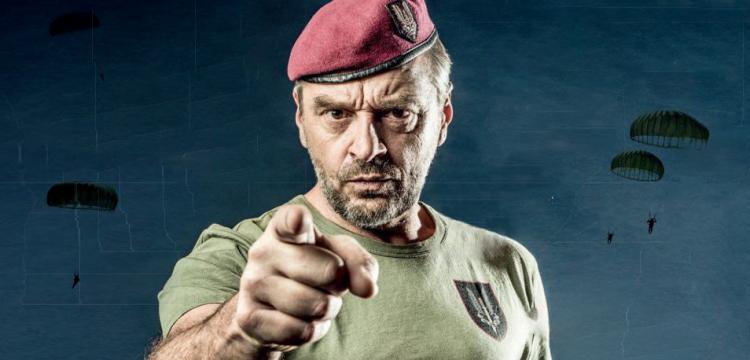 Zondag 22 maart 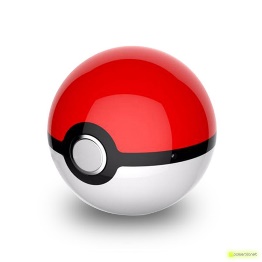 Tijd voor een old school activiteit op zondagnamiddag. Vandaag spelen we het Pokéballspel. Trek je sportieve kleren aan en toon ons hoe behendig jij bent met al die pokeballs, masterballs en ultraballs. Zondag 29 maart Breng jullie fiets mee deze namiddag want we gaan samen op pad om te Geocachen. Ken jij alle geheime plekjes al in Strijtem en omstreken? Vandaag gaan we onze groep op zoveel mogelijk rolletjes vereeuwigen.